教育培训工作防患于未“燃”长春新区人民法院开展消防安全知识培训会2020年8月7日下午，为进一步提高法院机关消防安全能力，杜绝和有效防范火灾事故的发生，提升干警消防安全意识，提升自我应变能力和防护能力，长春新区法院司法警察大队根据消防培训年度计划，对全院干警开展了“消防安全知识培训”专题活动。本次培训内容为办公区域电器火灾种类、防火措施及电器设备使用规定，高层建筑物、公共场所火灾预防及逃生的方法，车辆火灾预防、扑救措施及逃生方法，家庭火灾预防、扑救措施及逃生方法，遇到报警和接警处置程序和应急疏散的组织程序和措施等。教官在培训中结合现实中大量事故案例生动的讲解及特大火灾案例现场，触目惊心的视频播放，使大家受到了深刻的警示教育。教官与干警在培训现场进行了有趣的互动，认真解答了教师在现实工作生活中遇到的消防的问题，纠正了一些消防误区，提升了教师的消防安全意识。本场消防知识培训深入浅出，引用案例发人深省。参加培训干警深切感受到火灾的无情及掌握消防知识的重要性，进一步提高了全院干警的安全防火意识，增强了个人预防、处置火灾事故的能力。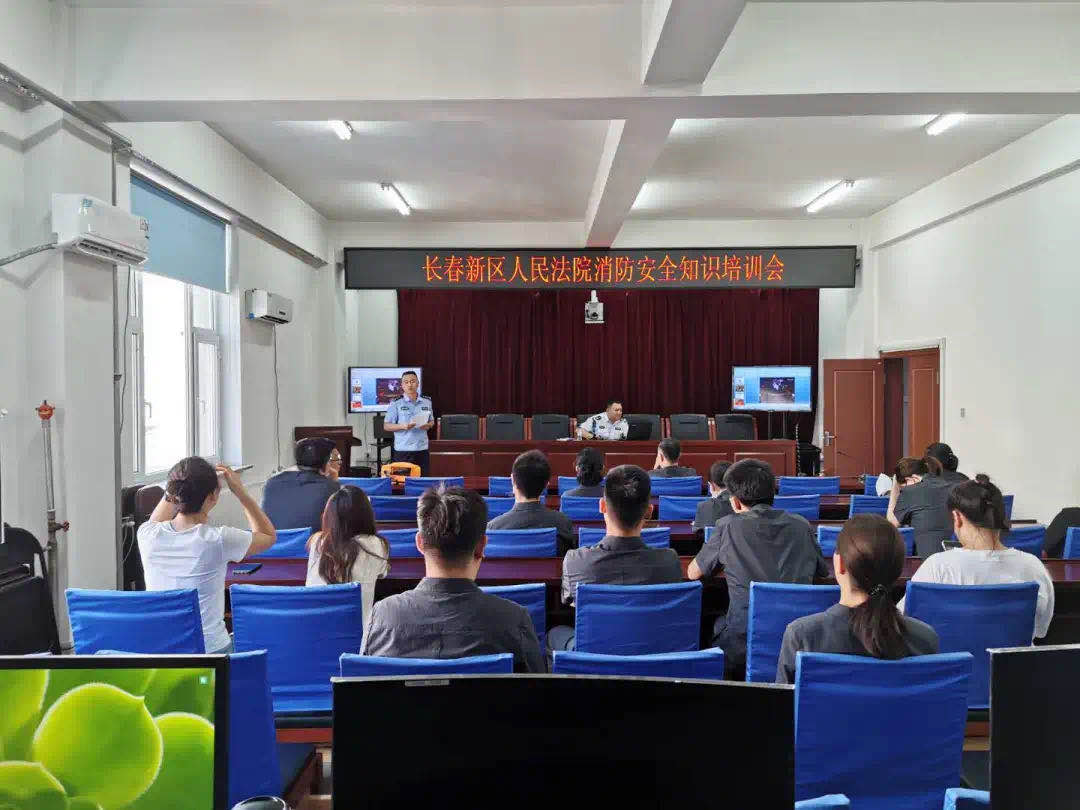 